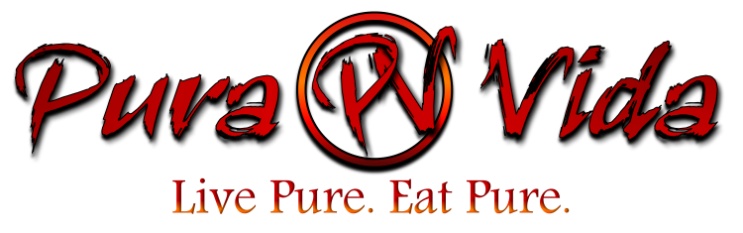 Customer of the MonthTo be eligible: Enter our random drawing for your chance to win a $20.00 gift card and a month of recognition on our wall of fame by completing EACH of the above sections.If selected, you must be able to email a clear photo to PuraVidaShavedIce@gmail.com or come into the store so we can take a picture to compliment your bio!Your NameYour Phone NumberHometownFavorite FlavorFavorite Espresso Drink:Favorite TV Show:Why do you like coming to PV?Why should you be the Customer of the Month?